Сумська міська радаVIІ СКЛИКАННЯ XXX СЕСІЯРІШЕННЯвід 27 вересня 2017 року № 2507-МРм. СумиВраховуючи звернення громадян, надані документи, відповідно до протоколу засідання постійної комісії з питань архітектури, містобудування, регулювання земельних відносин, природокористування та екології Сумської міської ради від 01.08.2017 № 83, статей 12, 81, 118, 121, 122, частини 6 статті 186 Земельного кодексу України, статті 50 Закону України «Про землеустрій», керуючись пунктом 34 частини першої статті 26 Закону України «Про місцеве самоврядування в Україні», Сумська міська рада  ВИРІШИЛА:1. Затвердити проект землеустрою щодо відведення земельної ділянки та надати у власність земельну ділянку Шапошник Аллі Володимирівні (2375917782) за адресою: м. Суми, проспект Козацький, площею 0,0808 га, кадастровий номер 5910136300:14:003:0037 (протокол Координаційної ради учасників АТО № 32 від 27.10.2016). Категорія та функціональне призначення земельної ділянки: землі житлової та громадської забудови Сумської міської ради для будівництва і обслуговування жилого будинку, господарських будівель і споруд (присадибна ділянка).2. Затвердити проект землеустрою щодо відведення земельної ділянки та надати у власність земельну ділянку Харченко Валентині Іванівні (2325405825) за адресою: м. Суми, проспект Козацький, площею 0,0808 га, кадастровий номер 5910136300:14:003:0039 (протокол Координаційної ради учасників АТО № 32 від 27.10.2016). Категорія та функціональне призначення земельної ділянки: землі житлової та громадської забудови Сумської міської ради для будівництва і обслуговування жилого будинку, господарських будівель і споруд (присадибна ділянка).3. Затвердити проект землеустрою щодо відведення земельної ділянки та надати у власність земельну ділянку Петренку Сергію Лукичу (2145005373) за адресою: м. Суми, проспект Козацький, площею 0,0800 га, кадастровий номер 5910136300:14:003:0038 (протокол Координаційної ради учасників АТО № 32 від 27.10.2016). Категорія та функціональне призначення земельної ділянки: землі житлової та громадської забудови Сумської міської ради для будівництва і обслуговування жилого будинку, господарських будівель і споруд (присадибна ділянка).4. Затвердити проект землеустрою щодо відведення земельної ділянки та надати у власність земельну ділянку Татарчуку Володимиру Григоровичу (1903404093) за адресою: м. Суми, проспект Козацький, площею 0,0800 га, кадастровий номер 5910136300:14:003:0036 (протокол Координаційної ради учасників АТО № 32 від 27.10.2016). Категорія та функціональне призначення земельної ділянки: землі житлової та громадської забудови Сумської міської ради для будівництва і обслуговування жилого будинку, господарських будівель і споруд (присадибна ділянка).Сумський міський голова                                                               О.М. ЛисенкоВиконавець: Клименко Ю.М.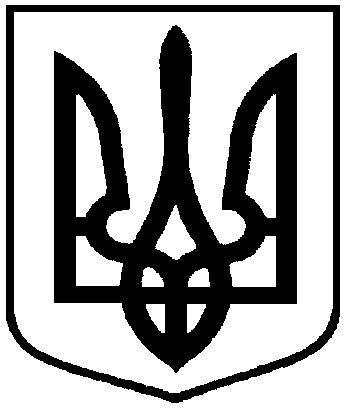 Про надання земельних ділянок у власність членам сімей загиблих учасників АТО